Конспект организованной образовательной деятельностив старшей группена тему: "Собаки дорогами войны"Цель: Систематизировать у детей знания и представления о собаках – героях в годы Великой Отечественной Войны.Задачи:  Расширять знания у детей о героических подвигах собак в годы ВОВ. Развивать любознательность, кругозор детей, стремление узнать больше нового, интересного о собаках; развивать память, мышление, внимание.Воспитывать патриотические чувства, доброжелательное отношение к собакам, желание заботиться о них. Обогащать и активизировать словаря детей новыми словами, словосочетаниями, продолжать развивать навыки диалоговой речи, умение слушать, сопереживать.Оборудование: Мультимедийный проектор, презентация "Подвиги собак в годы ВОВ",  карточки – наклейки с изображением собак разной профессии, ватман, разрезные картинки "Медаль". Предварительная работа: чтение детской художественной литературы -    С. Ерошенко "Собаки на войне", В. Малютин "Воспоминание ветерана", З. Александрова "Дозор" , рассматривание иллюстраций. Ход:- Здравствуйте ребята, какое сегодня прекрасное утро! Я вижу у вас хорошее настроение.- Как мы можем передать своё настроение другим? (улыбнуться)- Покажите мне свои ладошки, потрите их, что вы чувствуете? (тепло)- Это тепло ваших сердец.Педагог предлагает детям пройти и сесть на стульчики.- Давайте  мы с вами послушаем тишину. Это мирная тишина. В ней не слышно звуков выстрелов, рёва танков.- Скажите, какой великий праздник в мае отмечает вся Россия? (День Победы)- А как началась война, в какое время года? (война началась летом, на нашу страну напали фашисты)- Да, много лет тому назад 22 июня 1941 года в 4 утра тишину в нашей стране нарушили немецкие самолеты с бомбами. Воздух наполнился рокотом моторов танков, грузовиков, гулом самолетов.Великую Отечественную войну, этот страшный и трудный для нашей страны период, советский народ преодолел с присущим ему мужеством, храбростью и отвагой. Но кроме людей, чрезвычайную смелость и преданность проявили наши четвероногие друзья.  Собаки несли самую разную службу.У нас уважают собаку недаром:Собака на фронте была санитаром,Связистом, сапером. Порою собакиНа танки бросались во время атаки.Да, на войне получалось и так,Что танки боялись собак.- Как же помогали эти умные животные солдатам в боях Великой Отечественной войны? ( они были рядом с солдатами, охраняли и помогали им)- Все верно, они шли с человеком, бок о бок, а в трудные времена выходили вперед. Они трудились и гибли вместо человека. Это собаки, собаки на войне. - Как вы думаете, как можно сказать о этих собаках? Игра "Какая собака?"  Дети подбирают признаки (смелая, храбрая, отважная, трудолюбивая, добрая и т.д.).Сегодня я вам расскажу про некоторых "четвероногих боевых друзей". Показ презентации "Подвиги собак в годы ВОВ":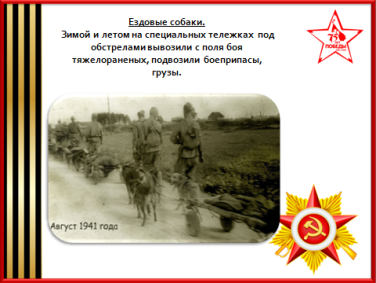 Ездовые собаки:Зимой и летом на специальных тележках  эти собаки под обстрелами вывозили с поля боя тяжелораненых, подвозили боеприпасы, грузы.Собаки-санитары Эти собаки искали раненых, на спине перевозили медикаменты, перевязочный материал.  Одна из них собака-санитар - Мухтар.  За годы войны он спас около 400 раненых бойцов, в том числе и своего проводника, ефрейтора Зорина, контуженного взрывом бомбы.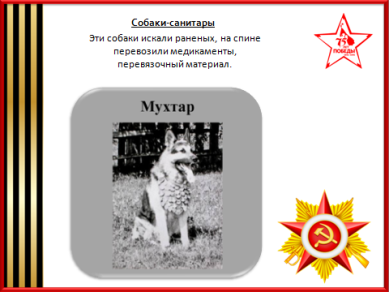 Собаки-связисты. На ошейнике у них  - футляр для письма. Эти собаки в сложной боевой обстановке, порой в непроходимых для человека местах доставляли боевые донесения, для установления связи прокладывали телефонные провода. Иногда даже тяжело раненая собака доползала до места назначения и выполняла свою боевую задачу. Связной собаке Альме немецкий снайпер одним выстрелом прострелил оба уха. И все же Альма донесла пакет. Выполнила свою боевую задачу.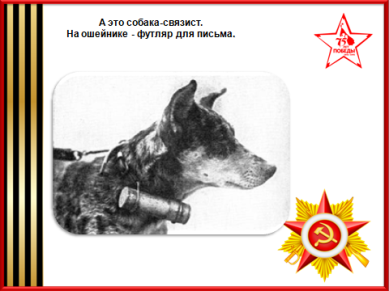 - Какую работу выполняли собаки – связисты?Что случилось с связной собакой Альмой?Собаки-миноискатели Эти собаки обнаруживали, а саперы обезвреживали мины, фугасы.  Благодаря чутью немецкой овчарки по кличке Джульбарс, было обнаружено много мин и снарядов, за это Джульбарс был награжден медалью "За боевые заслуги" и принял участие в параде на Красной площади. Однако овчарка не смогла самостоятельно шествовать на параде, поскольку была ранена в конце войны. Собаку-героя пронес по Красной площади его командир.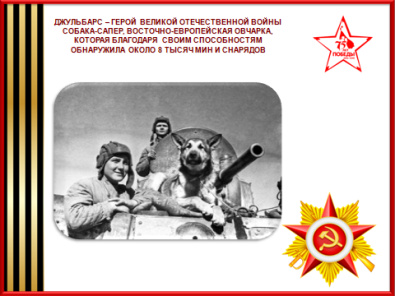 -Чем был награжден Джульбарс?- Как медаль называлась?Игра "Собери медаль". Педагог предлагает детям  сложить медаль для  Джульбарса  (разрезные картинки). Еще одна собака - миноискатель: шотландский колли по кличке Дик.Благодаря его чутью были спасены жизни тысячи людей. Самой известной заслугой Дика является обнаружение 2,5-тонного фугаса с часовым механизмом. Он был обнаружен собакой за час до момента взрыва. Если бы не эта собака, то взрыв унес бы тысячи человеческих жизней. За годы войны с его помощью были обнаружены и обезврежены около 12 тысяч мин.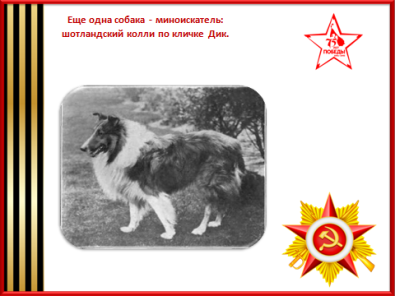 Собаки-диверсанты. Овчарка Дина – первая собака-диверсант. Она смогла успешно осуществить подрыв эшелона противника. В результате было уничтожено 10 вагонов, и большая часть железной дороги была выведена из строя. Она оставляла взрывчатку на железных дорогах и успевала скрыться с места. В конце войны она отличалась при разминировании города Полоцка, нашла в кроватном матрасе в немецком госпитале мину-сюрприз.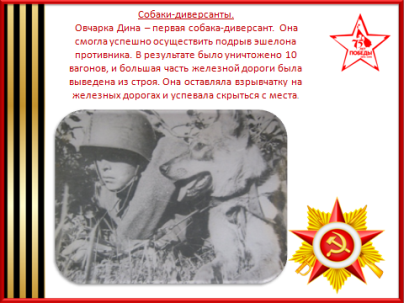 Также другие собаки подрывали танки. Мина, укрепленная на спине собаки, цеплялась за днище танка, а собака молниеносно выскакивала из – под него и мчалась прочь, успевая убежать подальше еще до того как, танк взорвется. За время войны они подорвали очень много фашистских танков.- Как звали первую собаку – диверсанта?- Как вы думаете, собаки сами научились выполнять такие сложные задачи или их специально обучали этому?- Кто обучал собак? (кинологи)- Почему собаки выполняли команды кинологов?( Потому, что кинологи воспитывали собак, заботились о них.)Какая собака вам больше понравилась? Чем? Какой она подвиг совершила?- Победой кончилась война,  Салютует вся страна!  И мы вместе со всеми,   Салютуем нашей победе!Физминутка "Салют"Мы празднуем Победу!  - Шагают на месте. 
Салют! Салют! Салют! - Руки поднять вверх, пальцы сжимаем, разжимаем 
Кругом цветы весенние - Руки на пояс, повороты туловища, 
Цветут, цветут, цветут!    руки развести в стороны. 
Все люди пляшут, празднуют, - Приседания с выставлением ног вперёд. 
Поют, поют, поют! 
Пусть в мире страны разные -  Вдох, круговое движение руками, изображая 
Живут, живут, живут!               земной шар.Педагог предлагает детям оформить  плакат "Собаки на дорогах войны":-  Возьмите каждый по картинке, определите, какая у вас собака; наклейте в определенное для нее место. - Какие же  боевые задачи выполняли собаки на дорогах войны? (рассуждения детей)- Подвиг нашего народа не забыт. Давно отгремели бои, прошло 75 лет со дня Великой Победы, но мы помним! Память о бессмертных подвигах хвостатых воинов жива. - Скажите, в чем заключается наша память? Как увековечили подвиги наших солдат? (Памятники, обелиски, вечный огонь)- Ребята, а как вы думаете собакам воздвигали памятники? (рассматривание памятников) - Что вам сегодня больше запомнилось? (рассуждения детей)- Нашу встречу я хочу закончить словами:"Собакам не давали орденов, они не получали звания. Они совершали подвиги, не зная этого. Они просто делали то, чему их научили люди, и гибли, как и люди. Но погибая, собаки спасали тысячи человеческих жизней". Я надеюсь, что вы узнали и запомнили много интересного о братьях наших меньших.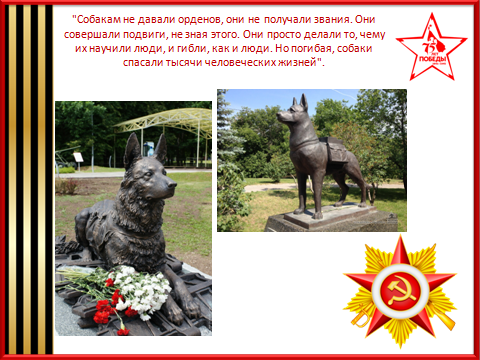 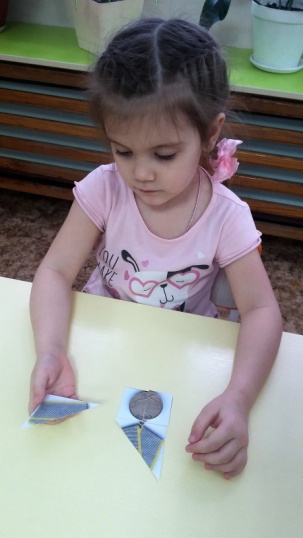 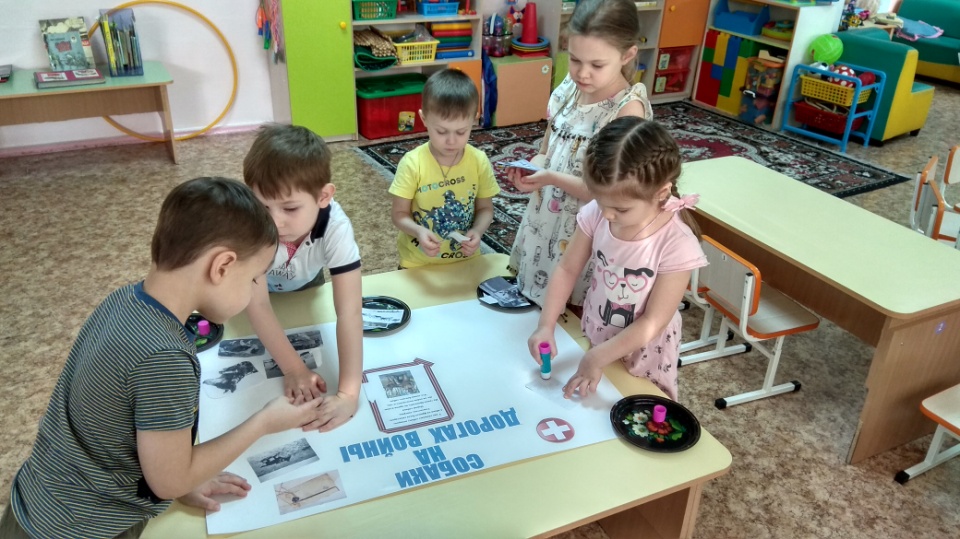 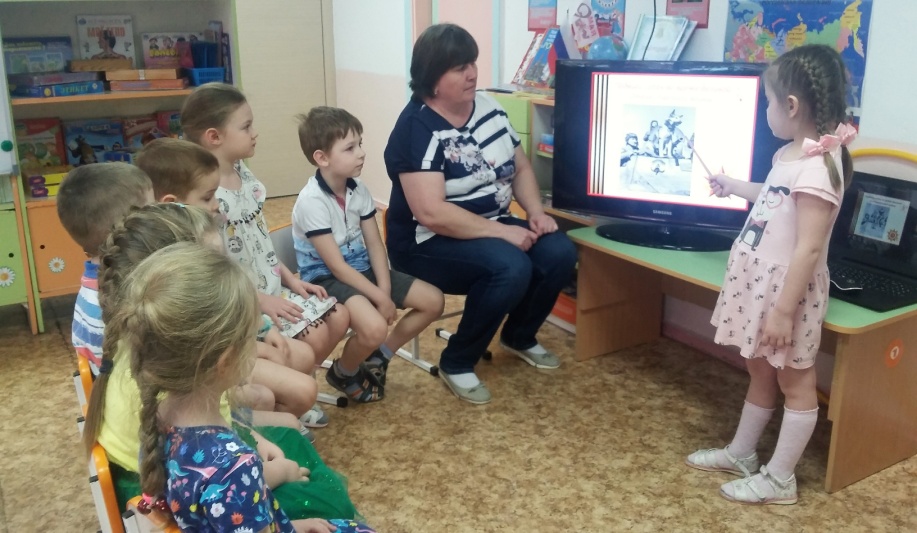 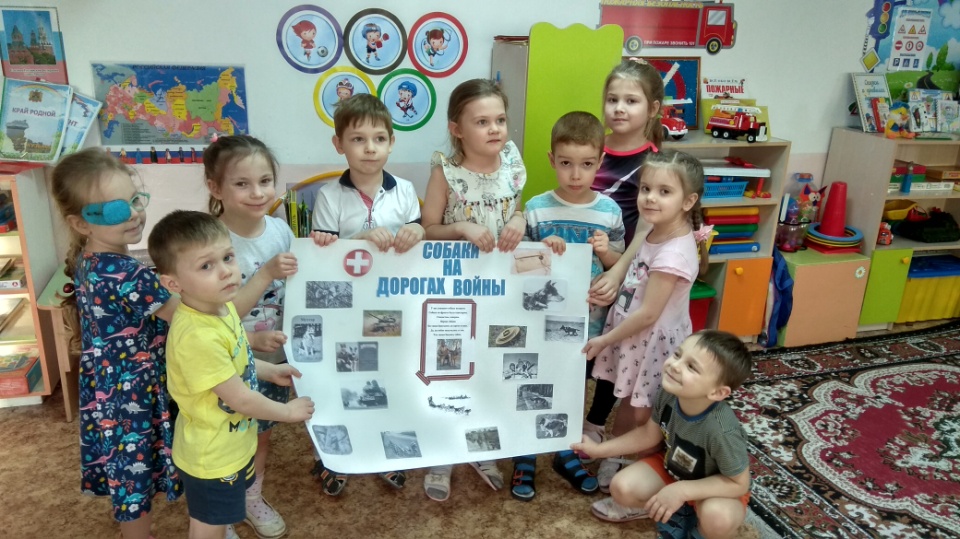 